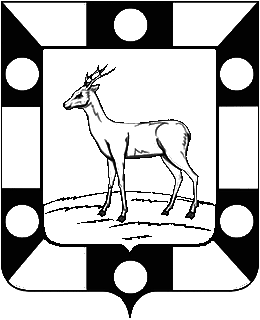 РОССИЙСКАЯ ФЕДЕРАЦИЯ
САМАРСКАЯ ОБЛАСТЬМУНИЦИПАЛЬНЫЙ РАЙОН ВолжскийАДМИНИСТРАЦИЯ СЕЛЬСКОГО ПОСЕЛЕНИЯ КурумочМУНИЦИПАЛЬНОГО района ВолжскийСАМАРСКОЙ ОБЛАСТИ ПОСТАНОВЛЕНИЕот  01  июня  . № 97Об утверждении административного регламента предоставления муниципальной услуги «Выдача решения о переводе жилого помещения в нежилое помещение и нежилого помещения в жилое помещение, расположенных на территории сельского поселения Курумоч» муниципального района Волжский Самарской области      Руководствуясь Федеральным Законом от 27.07.2010 года № 210-ФЗ «Об организации предоставления государственных и муниципальных услуг»,Федеральным Законом от 06.10.2003 года № 131-ФЗ «Об общих принципах организации местного самоуправления в Российской Федерации», в соответствии с Жилищным кодексом Российской Федерации, согласно Уставу сельского поселения Курумоч муниципального района Волжский Самарской области, администрация сельского поселения Курумоч муниципального района Волжский Самарской области ПОСТАНОВЛЯЕТ:Утвердить административный регламент предоставления муниципальной услуги «Выдача решения о переводе жилого помещения в нежилое помещение и нежилого помещения в жилое помещение, расположенных на территории сельского поселения Курумоч».2.  Опубликовать настоящее постановление в ежемесячном информационном вестнике «Вести сельского поселения Курумоч» и на сайте администрации сельского поселения Курумоч муниципального района Волжский Самарской области в сети Интернет.3. Контроль над исполнением настоящего постановления возложить на главу сельского поселения Курумоч Катынского О.Л.Глава сельского поселения						О.Л. КатынскийКурумочУсова 9989361